       ?АРАР                                                             № 38                                       РЕШЕНИЕ  «07»  сентябрь 2016 йыл                                                                           «07» сентября 2016 год «О отводе земельного участка для пунктов временного хранения твердо бытовых отходов в с.Яратово, д.Гумерово, д.Ярмухаметово»Согласно плана мероприятий по благоустройству пунктов временного хранения твердо бытовых отходов сельского поселения Яратовский сельсовет Совет сельского поселения Яратовский сельсовет муниципального района Баймакский район Республики БашкортостанРЕШИЛ:Произвести отвод земли для пунктов временного хранения твердо бытовых отходов в с.Яратово, д.Гумерово, д.Ярмухаметово.Подать заявку в БТИ для межевания земельных участков.Контроль за исполнением настоящего решения возложить на землеустроителя Исчурина Ю.М.                       Председатель    Яратовского сельского                       Совета МР Баймакский район РБ:                                           Янбердин И.Г.    Баш7ортостан Республика3ыны8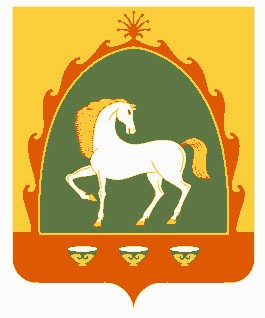 Байма7 районы  муниципаль районыны8Ярат ауыл советы ауыл бил2м23е Советы453658,Баш7ортостан Республика3ы,Байма7 районы, Ярат ауылы, №а7мар ур.,11Тел. 8(34751)4-65-35 Yrat-sp@yandex.ruСовет  сельского поселения Яратовский сельсовет муниципального района  Баймакский район Республики Башкортостан 453658,Республика Башкортостан,Баймакский  район, с.Яратово, ул. Сакмар,11Тел. 8(34751)4-65-35 Yrat-sp@yandex.ru